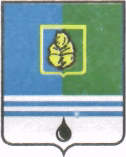 ПОСТАНОВЛЕНИЕАДМИНИСТРАЦИИ ГОРОДА КОГАЛЫМАХанты-Мансийского автономного округа - ЮгрыО внесении изменений в постановлениеАдминистрации города Когалыма от 01.11.2017 №2245В соответствии с Уставом города Когалыма, постановлением Администрации города Когалыма от 29.12.2015 №3832 «Об утверждении порядка формирования муниципального задания на оказание муниципальных услуг (выполнение работ) в отношении муниципальных учреждений города Когалыма и финансового обеспечения выполнения муниципального задания»:1. В постановление Администрации города Когалыма от 01.11.2017 №2245 «Об утверждении значений нормативных затрат на оказание муниципальных услуг, отраслевых корректирующих коэффициентов к базовым нормативам затрат на оказание муниципальных услуг, территориальных корректирующих коэффициентов к базовым нормативам затрат на оказание муниципальных услуг муниципальным автономным учреждением «Многофункциональный центр предоставления государственных и муниципальных услуг» на 2018 год и на плановый период 2019 и 2020 годов» (далее – постановление)  внести следующие изменения:1.1 В преамбуле постановления слова «В соответствии с» заменить словами «Руководствуясь пунктом 4 статьи 69.2 «Бюджетного кодекса Российской Федерации».1.2. приложение 1 к постановлению изложить в редакции согласно приложению 1 к настоящему постановлению;1.3. приложение 2 к постановлению изложить в редакции согласно приложению 2 к настоящему постановлению;1.4. приложения 3 к постановлению изложить в редакции согласно приложению 3 к настоящему постановлению.2. Опубликовать настоящее постановление и приложения к нему в газете «Когалымский вестник» и разместить на официальном сайте Администрации города Когалыма в информационно-телекоммуникационной сети «Интернет» (www.admkogalym.ru).3. Контроль за исполнением постановления возложить на заместителя главы города Когалыма Т.И.Черных.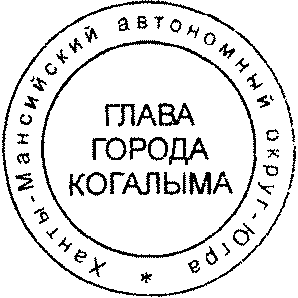 Глава города Когалыма						Н.Н.ПальчиковСогласовано:зам.глав г.Когалыма				Т.И.Черныхзам.председателя КФ				Л.В.Скорикованачальник ЮУ					В.В.Геновначальник УЭ					Е.Г.ЗагорскаяПодготовлено:зам. начальника ОФЭОиК			Е.А.ПискорскаяРазослать: ЮУ; КФ; УЭ; МАУ «МФЦ»; Консультант, Когалымский вестникПриложение 1к постановлениюАдминистрациигорода Когалымаот 29.06.2018 №1461Значения нормативных затрат на оказание муниципальных услуг, отраслевых корректирующих коэффициентов к базовым нормативам затрат на оказание муниципальных услуг, территориальных корректирующих коэффициентов к базовым нормативам затрат на оказаниемуниципальных услуг муниципальным автономным учреждением «Многофункциональный центр предоставления государственных и муниципальных услуг» на 2018 годПриложение 2к постановлению Администрациигорода Когалымаот 29.06.2018 №1461Значения нормативных затрат на оказание муниципальных услуг, отраслевых корректирующих коэффициентов к базовым нормативам затрат на оказание муниципальных услуг, территориальных корректирующих коэффициентов к базовым нормативам затрат на оказаниемуниципальных услуг муниципальным автономным учреждением «Многофункциональный центр предоставления государственных и муниципальных услуг» на 2019 годПриложение 3к постановлению Администрациигорода Когалымаот 29.06.2018 №1461Значения нормативных затрат на оказание муниципальных услуг, отраслевых корректирующих коэффициентов к базовым нормативам затрат на оказание муниципальных услуг, территориальных корректирующих коэффициентов к базовым нормативам затрат на оказаниемуниципальных услуг муниципальным автономным учреждением «Многофункциональный центр предоставления государственных и муниципальных услуг» на 2020 годОт  «29»июня2018г. № 1461№ п/пНаименование 
муниципальной услуги (работы) Единица измеренияЗначение нормативных затрат,связанных 
с оказанием муниципальной услуги (работы) в том числев том числеОтраслевой корректирующий коэффициент к базовому нормативу затрат на оказание муниципальных услугТерриториальный корректирующий коэффициент к базовому нормативу затрат на оказание муниципальныхуслуг№ п/пНаименование 
муниципальной услуги (работы) Единица измеренияЗначение нормативных затрат,связанных 
с оказанием муниципальной услуги (работы) затраты 
на оплату трудазатраты 
на коммунальные услуги 
и содержание недвижимого имуществаОтраслевой корректирующий коэффициент к базовому нормативу затрат на оказание муниципальных услугТерриториальный корректирующий коэффициент к базовому нормативу затрат на оказание муниципальныхуслуг1Организация предоставления государственных и муниципальных услуг в многофункциональных центрах предоставления государственных и муниципальных услуг руб. в год на 1 услугу909,79525,5929,1111№ п/пНаименование 
муниципальной услуги (работы) Единица измеренияЗначение нормативных затрат,связанных 
с оказанием государственной услуги (работы) в том числев том числеОтраслевой корректирующий коэффициент к базовому нормативу затрат на оказание муниципальных услугТерриториальный корректирующий коэффициент к базовому нормативу затрат на оказание муниципальныхуслуг№ п/пНаименование 
муниципальной услуги (работы) Единица измеренияЗначение нормативных затрат,связанных 
с оказанием государственной услуги (работы) затраты 
на оплату трудазатраты 
на коммунальные услуги 
и содержание недвижимого имуществаОтраслевой корректирующий коэффициент к базовому нормативу затрат на оказание муниципальных услугТерриториальный корректирующий коэффициент к базовому нормативу затрат на оказание муниципальныхуслуг1Организация предоставления государственных и муниципальных услуг в многофункциональных центрах предоставления государственных и муниципальных услуг руб. в год на 1 услугу897,56506,8229,6411№ п/пНаименование 
муниципальной услуги (работы) Единица измеренияЗначение нормативных затрат,связанных 
с оказанием государственной услуги (работы) в том числев том числеОтраслевой корректирующий коэффициент к базовому нормативу затрат на оказание муниципальных услугТерриториальный корректирующий коэффициент к базовому нормативу затрат на оказание муниципальныхуслуг№ п/пНаименование 
муниципальной услуги (работы) Единица измеренияЗначение нормативных затрат,связанных 
с оказанием государственной услуги (работы) затраты 
на оплату трудазатраты 
на коммунальные услуги 
и содержание недвижимого имуществаОтраслевой корректирующий коэффициент к базовому нормативу затрат на оказание муниципальных услугТерриториальный корректирующий коэффициент к базовому нормативу затрат на оказание муниципальныхуслуг1Организация предоставления государственных и муниципальных услуг в многофункциональных центрах предоставления государственных и муниципальных услуг руб. в год на 1 услугу899,64506,8230,5611